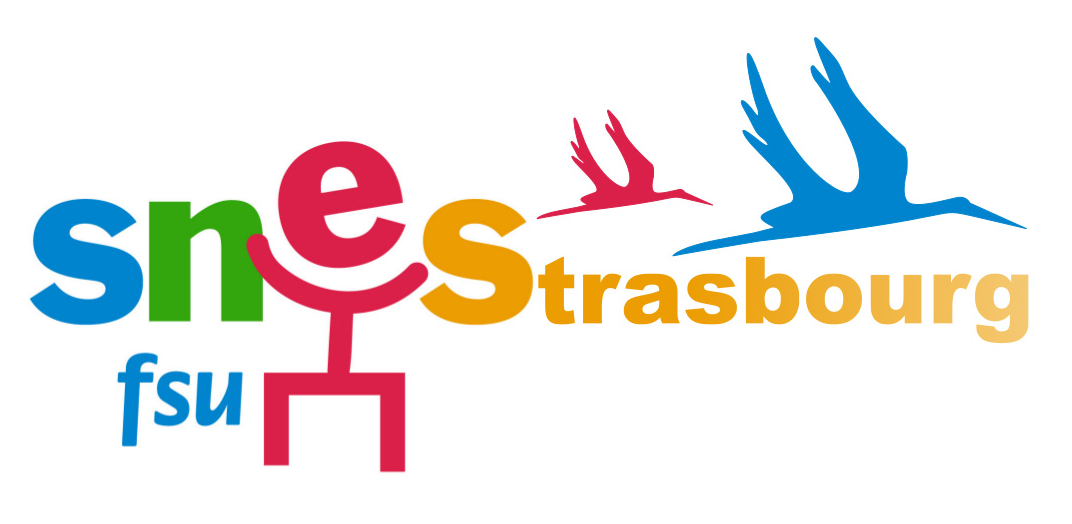 STAGE ACADEMIQUE « TZR »Mardi 13 mars 2018INSCRIPTIONS IMPERATIVES AVANT LE 13 FEVRIER 2018 Avec la participation d’un responsable national du secteur Emploi et de Marc BOLZER, militant académique du secteur Emploi.De 9h00 à 17h00A la maison des syndicats, 1 rue Sédillot, 67 000 STRASBOURG(accès par le tram D- Arrêt Etoile)Comment s’inscrire ? Tous les agents titulaires ou non titulaires de la Fonction Publique, syndiqués ou non, ont droit à 12 jours de formation syndicale par an : vous pouvez donc vous inscrire à plusieurs stages. Ils donnent droit à autorisation d’absence. En cas de difficulté, adressez-vous au SNES-FSU (03 88 75 00 82). Modalités d’inscription : déposez votre demande d’autorisation d’absence (document joint) auprès de votre chef d’établissement AU MOINS 1 MOIS AVANT LE STAGE. Et pour des raisons d’organisation, pensez également à renvoyer le bulletin d’inscription au SNES-FSU. Une attestation de présence vous sera fournie lors du stage.BULLETIN D’INSCRIPTION(à renvoyer au Snes académique avant le 13.02.18 –13A bd Wilson, 67000 STRASBOURG ou à s3str@snes.edu)STAGE : « TZR » du 13 mars 2018NOM: ….……………………………………………………………………….   PRÉNOM: .............................................................................Adresse personnelle: ……………………………………………………………………………………………………………………………………………………Tél.: ……………………………………………………………………………………………………………………………………………………..………………………Email: …………………………………………………………………………………………………………………………………………………………………………..Etablissement: …………………………………………………………………………………………………………………………………….……………………….Syndiqué(e) au SNES :      OUI      NONLe stage ayant lieu à la maison des syndicats, il n’y aura pas de repas organisé sur place. Les collègues syndiqués au SNES seront remboursés à hauteur de 8 euros.NB : Les frais de stage des syndiqués (déplacement, forfait repas) sont pris en charge par le SNES. Nous demandons aux participants d’organiser, dans la mesure du possible, des covoiturages pour limiter les frais, ou à défaut de prendre le train (dans ce cas, vous devrez fournir au Snes la photocopie de votre billet de train).Date ……../……../……..    Signature :